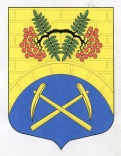 АДМИНИСТРАЦИЯ МУНИЦИПАЛЬНОГО ОБРАЗОВАНИЯ ПУТИЛОВСКОЕ СЕЛЬСКОЕ ПОСЕЛЕНИЕ КИРОВСКОГО МУНИЦИПАЛЬНОГО РАЙОНА ЛЕНИНГРАДСКОЙ ОБЛАСТИПОСТАНОВЛЕНИЕ16 апреля 2018 года № 90О внесении изменений в постановление администрации муниципального образования Путиловское сельское поселение Кировского муниципального района Ленинградской области от 15 июня 2015 года № 165  «Об утверждении Порядка увольнения (освобождения от должности) в связи с утратой доверия лиц, замещающих муниципальные должности»           В соответствии с постановлением Правительства Российской Федерации от 05.03.2018 года №228 «О реестре лиц, уволенных в связи с утратой доверия»постановляю:1. Внести изменение в постановление администрации муниципального образования Путиловское сельское  поселение Кировского муниципального района Ленинградской области от 15 июня 2015 года № 165 «Об утверждении Порядка увольнения (освобождения от должности) в связи с утратой доверия лиц, замещающих муниципальные должности»,  дополнив его пунктом 8 следующего содержания:       «8. Сведения о применении к муниципальному служащему взыскания в виде увольнения (освобождения от должности) в связи с утратой доверия за совершение коррупционного правонарушения включаются в реестр лиц, уволенных в связи с утратой доверия»       Порядок включения сведений в реестр лиц, уволенных в связи с утратой доверия, порядок исключения сведений из указанного реестра, порядок его ведения и размещения определяется Правительством Российской Федерации».2.  Назначить ответственным за включения сведений в реестр, а также исключения  из реестра сведений о лицах, уволенных в связи с утратой доверия за совершение коррупционного правонарушения, заместителя главы администрации.3. Разместить настоящее постановление на официальном сайте администрации МО Путиловское сельское поселение.4.Контроль за исполнением настоящего постановления оставляю за собой.Глава администрации                                                                    В.И.ЕгорихинРазослано: дело, сайт администрации, прокуратура